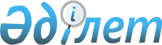 О создании государственного учреждения "Налоговое управление по Алатаускому району Налогового департамента по городу Алматы Налогового комитета
Министерства финансов Республики Казахстан"Постановление Правительства Республики Казахстан от 10 ноября 2009 года № 1799

      Правительство Республики Казахстан ПОСТАНОВЛЯЕТ:



      1. Создать государственное учреждение - территориальный орган Налогового комитета Министерства финансов Республики Казахстан "Налоговое управление по Алатаускому району Налогового департамента по городу Алматы Налогового комитета Министерства финансов Республики Казахстан" в пределах утвержденного лимита штатной численности.



      2. Установить, что финансирование государственного учреждения, указанного в пункте 1 настоящего постановления, осуществляется за счет и в пределах средств, предусмотренных Министерством финансов Республики Казахстан в республиканском бюджете на соответствующий финансовый год.



      3. Внести в постановление Правительства Республики Казахстан от 24 апреля 2008 года № 387 "О некоторых вопросах Министерства финансов Республики Казахстан" (САПП Республики Казахстан, 2008 г., № 22, ст. 205) следующее дополнение:



      перечень государственных учреждений - территориальных органов Налогового комитета Министерства финансов Республики Казахстан, утвержденный указанным постановлением:



      дополнить пунктом 215-1 следующего содержания:



      "215-1. Налоговое управление по Алатаускому району Налогового департамента по городу Алматы Налогового комитета Министерства финансов Республики Казахстан.".



      4. Министерству финансов Республики Казахстан в установленном порядке принять меры, вытекающие из настоящего постановления.



      5. Настоящее постановление вводится в действие со дня подписания.      Премьер-Министр

      Республики Казахстан                       К. Масимов
					© 2012. РГП на ПХВ «Институт законодательства и правовой информации Республики Казахстан» Министерства юстиции Республики Казахстан
				